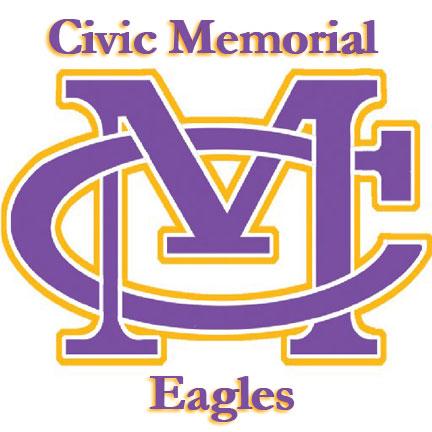 Mrs. Moore’s CLASS EXPECTATIONSKEEP THIS PAPER IN YOUR BINDER!  You will be asked to keep several items in your binder throughout the semester, please do so accordingly.  I consider insubordination to be a serious offense, as it displays a lack of respect to your fellow classmates and me.  Not following my class rules will result in the appropriate disciplinary action.  Take note, parent contact will be utilized as often as I deem necessary when there are any discipline or academic concerns I may have. RULES (Notice I did not call these “guidelines”!) Be on time.When you arrive to class, sit down in your assigned seat and prepare to work.  Check the daily agenda and the daily objective to know what is going on for that day. It is your responsibility to take note of any assignments, activities, and due dates.BE PREPARED FOR CLASS!  That means have the necessary materials needed EACH DAY.  You will need the following for your science class:Laptop (obviously!)Writing Utensils (Pen/pencils…please no obnoxious colors!)A spiral notebook A 1-1 ½ inch 3-ring binder that is for SCIENCE ONLYLoose-leaf paper for the binderColored pencils Regarding your laptops, they are to remain in your laptop bag until directed to get them out and use them. DO NOT come to class and immediately jump on your computer.  Several activities throughout the semester will not require use of your laptop; so don’t plan on playing games.  I DO monitor your laptop use and will report any inappropriate activity.At the end of class, I release you, NOT THE BELL.  You are expected to remain seated throughout class, unless given permission to move aroundLab Activities: This is a lab-based class.  You will do labs.  Prepare for them by reading and listening to all instructions carefully.  No horseplay will be tolerated and will result in disciplinary action.  Homework:  It’s due when it’s due.Attendance: It is imperative that you are in class each day, however, some things cannot be avoided so an absence occurs.  When you know you will be out of school, it is YOUR responsibility to get the work that you will miss.  If you are out unexpectedly, it is still YOUR responsibility to get the work you missed.  Do not rely on other people to do things for you.Talking:  Talking when you are not supposed to is rude.  Don’t be rude, please.  When your classmates or myself are talking, you shouldn’t be. When given the opportunity to work in groups, keep voices low and respect those around you.  When I am talking, you shouldn’t be. You are in high school and are expected to act like young adults.  If you have a habit of immaturity and irresponsibility, now is the time to change that.  You will be expected to behave appropriately and follow ALL rules of the district, school, and class.Any questions?  ASK!!!  I can’t read minds and neither can you, so communication is very important!Let’s have a great SUCCESSFUL year!EMAIL: shellymoore@bethalto.orgSchoology will be utilized A LOT during the school year, so please be sure to check it.  I will let you know when assignments are posted, or any other important information.First semester, I have the following schedule:
		First Hour: Environmental Science
		Second Hour: Environmental Science
		Third Hour: PREP TIME
		Fourth Hour: Environmental Science
		FIRST LUNCH
		Fifth Hour: Earth Science
		Sixth Hour: Earth Science
		Seventh Hour: BiologyPlease DO NOT interrupt my classes during the day.  If you come to my room from another class, I WILL NOT stop my lesson to accommodate you for something YOU should’ve been responsible for PRIOR to the last minute.  Please do not “visit” me during other class times while I have students.  It is very disruptive to the learning process and I will ask you to leave upon arrival.  CHECK YOUR GRADES OFTEN!!!  Talk to me if there are things you have questions about. It is YOUR responsibility to turn in your work ON TIME.Block Day Information: If you are absent and need to make up a lab, activity, or a test, YOU will need to set up a time to come in AFTER SCHOOL on BLOCK DAYS ONLY.  It is YOUR responsibility to make up work and once you miss one pre-set time, you will not be given a second opportunity, barring any major emergencies, BUT I MUST HAVE written (electronically is ok) verification from either your parent/guardian or a principal to make exceptions.THINKING will be required in this class.   BE PREPARED!!!!  Also, be prepared to QUESTION the lessons because great scientists question what they know and don’t know.And remember, GO EAGLES!   